Conditii de plata:Pentru pachetul de servicii: 60% la confirmarea rezervarii;40% cu 35 de zile inainte de plecareiNota:Tarifele sunt exprimate in euro / persoana / sejur, cazare in camera dubla (daca nu se mentioneaza astfel) Plata se face in euro sau in lei.Variantele de cazare propuse sunt orientative, in cazul indisponibilitatii acestora la momentul rezervarii, va vom oferi alternative similare.Sejur plaja Mauritius, 10 zile - martie 2021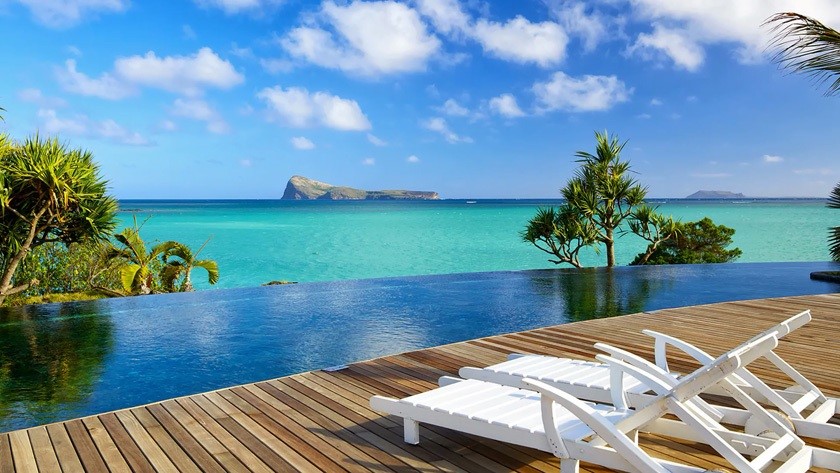 Date de plecare:03.03.20211.570 € tarif /itinerarZiua 01: PLECARE DIN BUCURESTIBilet de avion pentru zbor international Bucuresti - Mauritius - Bucuresti Ziua 02: SOSIRE IN MAURITIUSTransfer aeroport - hotel Mauritius La sosirea pe aeroportul din Mauritius vei fi transferat la hotel.Mese - CinaZiua 03-08: MAURITIUSVei petrece zile relaxante pe insoritele plaje din Mauritius, bucurandu-te de atmosfera exotica. Programul este liber. Mauritius este o combinatie spectaculoasa de vegetatie tropicala, cu munti abrupti de origine vulcanica, lacuri vulcanice si plaje cu nisipuri de un alb stralucitor marginite de apele limpezi de culoare turcoaz ale Oceanului Indian, resorturi colorate cu gradini luxuriante pline de flori exotice parfumate. Insula ofera o larga paleta de activitati: pot fi facute tururi pe insula, croaziere pe mare, poti face shopping, te poti distra in localurile de pe plaja.Mese - Mic dejun, CinaZiua 09: PLECARE DIN MAURITIUSTransfer hotel - aeroport Mauritius Ti se va asigura transferul de la hotel la aeroportul din Mauritius. Mese - Mic dejunZiua 10: SOSIRE IN BUCURESTIFINAL SERVICIILEGENDA:PVT – transfer sau tur privat efectuat cu vehicul si ghid dedicatSIB – tururi si transferuri in sharing base in care vehiculul/ghidul sunt impartite cu alti turistiB – mic dejunL – pranzD – cinaOrar de zbor:Plecare Bucuresti 03.03.2021 ora 18:25; Sosire Paris 03.03.2021 ora 20:45; Air France; durata 3:20Plecare Paris 03.03.2021 ora 23:35; Sosire Mauritius 04.03.2021 ora 13:55; Air France; durata 11:20Plecare Mauritius 13.03.2021 ora 21:00; Sosire Paris 14.03.2021 ora 05:55; Air France; durata 11:55 Plecare Paris 14.03.2021 ora 09:40; Sosire Bucuresti 14.03.2021 ora 13:35; Air France; durata 2:55.Servicii incluse:Bilet de avion pentru zbor international Bucuresti - Mauritius - Bucuresti Cazare 7 nopti la hotelurile mentionate, in tipul de camere specificat:Mesele mentionate in program: 7 Mic dejun, 7 Cina;Toate tururile si transferurile in conformitate cu itinerarulToate taxele de intrare la obiectivele turistice mentionate in programGhid local vorbitor de limba engleza pentru tururile si transferurile incluseAsigurarea complexa de calatorieServiciu telefonic de urgente 24/7Transportul se va face in sharing basis, impreuna cu alti turistiServicii suplimentare:Early check-in, late check-outTarife servicii si zboruri internationaleOPTIUNE CAZARE:Tarif:	1.570 € / persoanaAIR FRANCE din Zbor:BucurestiPerioada	03 mar 2021 - 12 mar calatoriei:	2021COIN DE MIRE ATTITUDE 3*	Superior Room	Grand Baie	DemipensiuneOPTIUNE CAZARE:Tarif:	1.910 € / persoanaAIR FRANCE din Zbor:BucurestiPerioada	03 mar 2021 - 14 mar calatoriei:	2021VICTORIA BEACHCOMBER 4*	Superior Room First Floor	Pointe Aux Piments	DemipensiuneOPTIUNE CAZARE:Tarif:	2.150 € / persoanaAIR FRANCE din Zbor:BucurestiPerioada03 mar 2021 - 14 marcalatoriei:2021LE MERIDIEN ILE MAURICE 3*Deluxe Ocean View	Pointe Aux Piments	Demipensiunesup.DATE PLECARE: 03.03.2021TERMENE SI CONDITII DE PLATAConditii de plata:Pentru pachetul de servicii: 60% la confirmarea rezervarii;40% cu 35 de zile inainte de plecareiNota:Tarifele sunt exprimate in euro / persoana / sejur, cazare in camera dubla (daca nu se mentioneaza astfel) Plata se face in euro sau in lei.Variantele de cazare propuse sunt orientative, in cazul indisponibilitatii acestora la momentul rezervarii, va vom oferi alternative similare.CONTEXT COVID-19 - DOAR PENTRU DESTINATIILE CARE SOLICITA TESTEturia iti pune la dispozitie serviciul de programare la o clinica acreditata pentru efectuarea testului molecular COVID- 19. Costul testului nu este inclus in pachetul de servicii si are un tarif de 285 RON.CONSIDERATII GENERALE:        Mentionam ca variantele de cazare sunt disponibile la aceasta data. Eturia nu poate garanta disponibilitatea lor decat in momentul rezervarii. In cazul in care una dintre optiunile de cazare devine indisponibila va vom oferi alternative similare.        Eturia este agentie specializata in vacante tailor made si concretizeaza sloganul design your holiday in gasirea celor mai potrivite solutii de vacanta, in acord cu visele si dorintele dumneavoastra. In spiritul acestei idei, programul prezentat mai sus este integral customizabil, in functie de dorintele dumneavoastra, spre a va oferi cea mai potrivita optiune. Astfel, se pot modifica urmatoarele optiuni: tipul de cazare si tipul de camere, serviciile incluse, adaugarea serviciilor optionale, vizitarea altor obiective decat cele mentionate, extinderea/scurtarea duratei sederii la fiecare locatie, includerea/excluderea anumitor locatii/obiective, scurtarea duratei turului si continuarea acestuia intr-o alta zona.        Inainte de plecare, Eturia va pune la dispozitie brosuri personalizate in limba romana pentru excursie, cu detalii si fotografii despre toate obiectivele pe care le veti vizita pe durata circuitului, precum si informatii complete despre tara, bazate atat pe experienta personala cat si pe cea a partenerilor locali din tara de destinatie.        Pe durata calatoriei veti avea la dispozitie 24/7 un numar de telefon pentru urgente, atat de la Eturia, cat si de la partenerii nostri locali.        Va stam la dispozitie pentru orice informatie suplimentara.        Va multumim ca ati ales serviciile Eturia.VACANTE MINUNATE!Tip Vacanta:Sejur PlajaDestinatie:MauritiusPlecare din:BUCURESTIDurata:zile / 7 noptiTarifare:persoanaData ofertei:12.01.2021Design:Eturia